Classe III-C SCIENZE UMANELAVORO ESTIVO DI ITALIANOa.s. 2017-2018LettureObbligatorieBibbia, “Il libro di Giobbe” oppure “Il Cantico dei Cantici”Erasmo da Rotterdam, “L’elogio della pazzia” “Il grande inquisitore”, Libro quinto cap. V de “I fratelli Karamazov” di Fëdor DostoevskijUna a sceltaFëdor Dostoevskij, “I fratelli Karamazov” Anton Cechov, “Racconti”Lev Tolstoj, “Anna Karenina”Vasilij Grossman, “Vita e destino”Esercizi di scritturaLeggi il sonetto “Passer mai solitario in alcun tetto” del Canzoniere di Petrarca (RVF CCXXVI) ed esegui l’analisi del testo proposta a p. B120Leggi la novella “Griselda” del Decameron di Boccaccio (p. B280) ed esegui la comprensione e l’analisi proposte a p. B290 (“per tornare al testo). Completerai il lavoro con il seguente approfondimento:” Come si pone l’uomo rispetto alla realtà? Quali doti può mettere in campo nel suo agire? Rispondi facendo riferimento ad alcune novelle da te lette”.Classe 3CSU			PROGRAMMAZIONE DISCIPLINARE DI ITALIANOa.s. 2017-2018Libri di testoLangella. Frare. Gresti, Motta, Letteratura.it. Storia e testi della letteratura italiana. 1. L’instaurazione del canone. Dalle origini al manierismoDante, la Divina Commedia, Inferno (edizione a scelta).LE ORIGINI E IL DUECENTO: La nascita della letteratura volgareLa poesia nell’Italia centrale (pagg.A 51-69)La poesia religiosa (Francesco d’Assisi, Iacopone da Todi)Francesco d’Assisi, Laudes creatura rumIacopone da Todi,  O iubelo del coreLo Stilnovo (pagg. A71-83)La poeticaI poeti dello StilnovoI contenutiLo stileGuido CavalcantiGuido Cavalcanti, Tu m’hai sì piena di dolor la mente (Rime)Guido Cavalcanti, Voi che per li occhi mi passaste ‘l core (Rime)Guido Cavalcanti, Che è questa che ven, ch’ogn’om la mira(Rime)Guido Cavalcanti, Perch’i’ no spero di tornar giammai (Rime)I CLASSICI Da Firenze all’Empireo DANTE ALIGHIERILA VITA (A106-113)Politica, amore e poesia divinaLE COSTANTI LETTERARIE (A114-115)Tra sperimentalismo, difesa del volgare e politicaLE OPERE (A116-148)
Le RimeGuido, i’ vorrei che tu e Lippo ed ioLa Vita NovaCapitoli 1, 2, 3, 5, 10, 11, 19, 26, 41, 42Il Convivio 	Il proemio	La difesa del volgare	I quattro sensi delle scrittureIl De Vulgari eloquentia	Definizione di volgare illustreIl De monarchia	I due poteriLa CommediaLettura generale dell’InfernoLettura passim di tutti i canti Parafrasi e commento dei canti 1; 2; 3; 5; 6; 10; 13; 15; 21(vv.1-20); 26; 33, 34.IL TRECENTO: Il secolo di Petrarca e BoccaccioIn equilibrio tra vecchio e nuovo (B4-8)La crisi demografica e economica in EuropaLa crisi del Trecento in ItaliaLa fine dell’idea universalisticaIl papato dal trasferimento ad Avignone al Grande ScismaL’impero: l’allontamento dall’ItaliaLe monarchie europee e la guerra dei Cent’anniLa crisi della Scolastica e la riflessione politica (B9)Il pensiero filosofico e scientificoI CLASSICI Il maestro della nuova Europa FRANCESCO PETRARCALA VITA (B60-67)L’uomo e il suo mondoLE COSTANTI LETTERARIE (B68-70)Un amore totalizzante per la letteraturaLE OPERE (B70-83)
Il CanzoniereVoi ch’ascoltate in rime sparse il suono Era il giorno che al sol si scoloraroSolo et pensoso i più diserti campiErano i capei d’oro a l’aura sparsiChiare, fresche e dolci acquePace non trovo, non ò da far guerraPassa la nave mia colma d’oblioLa vita fugge e non s’arresta una horaZephiro torna e ‘l bel tempo rimenaLe altre opereLe raccolte epistolari	L’ascesa al monte Ventoso (B134)I CLASSICI Tutti i colori della realtà  GIOVANNI BOCCACCIOLA VITA (B169-B173)Dalla corte alla cittàLE COSTANTI LETTERARIE (B174-B176)Diletto, riflessione morale e sperimentalismoLE OPERE (B181-190)Il DecameronMoventi, contenuti e destinatari dell’opera: il ProemioUna lieta brigata al tempo della pesteSer Ciappelletto (I,1)Andreuccio da Perugia (II,5)Lisabetta da Messina (IV,5)Nastagio degli Onesti (V,8)Federigo degli Alberighi (V,9)L’UMANESIMO: LA DIGNITA’ DELL’UOMO PROTAGONISTA DELLA STORIADefinizioni e confini cronologico (C10-12)Il concetto di UmanesimoIl rapporto con i classici (C13-C16)Il valore dei classici: imitazione e creazioneIl culto della classicità: dall’Umanesimo al RinascimentoUmanesimo e vita civileTra latino e volgareI luoghi della cultura	La scuola: il primato della filologia	Biblioteche e accademieLa rivoluzione della stampa (C23-C26)L’invenzione della stampaLa poesia (C59-C63)La poesia lirica: la lezione petrarchescaLa letteratura pastorale: l’esempio di Sannazaro	Angelo Poliziano, Ben venga maggio (C64-C66)	Angelo Poliziano, I’ mi trovai, fanciulle (FILE)Lorenzo de’ Medici, detto il Magnifico, Canzona di Bacco  (C69-C72)Per la produzione della lingua scritta, è stata affrontata la tipologia A dell’Esame di Stato.L’insegnante	 ______________________               I rappresentanti di classe	    ______________________        ________________________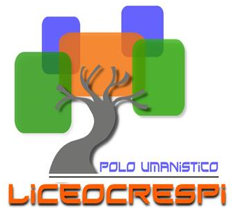 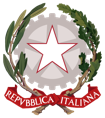 ISTITUTO DI ISTRUZIONE SECONDARIA “DANIELE CRESPI”Liceo Internazionale Classico e Linguistico VAPC02701RLiceo delle Scienze Umane VAPM027011Via G. Carducci 4 – 21052 BUSTO ARSIZIO (VA)  Tel. 0331 633256 - Fax 0331 674770http://www.liceocrespi.gov.it/    E-mail: comunicazioni@liceocrespi.it C.F. 81009350125 – Cod.Min. VAIS02700D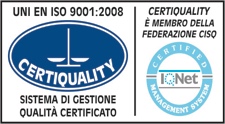 CertINT® 2012